ဘွဲ့ရအမျိုးသမီးဗိုလ်လောင်းများ ခေါ်ယူခြင်း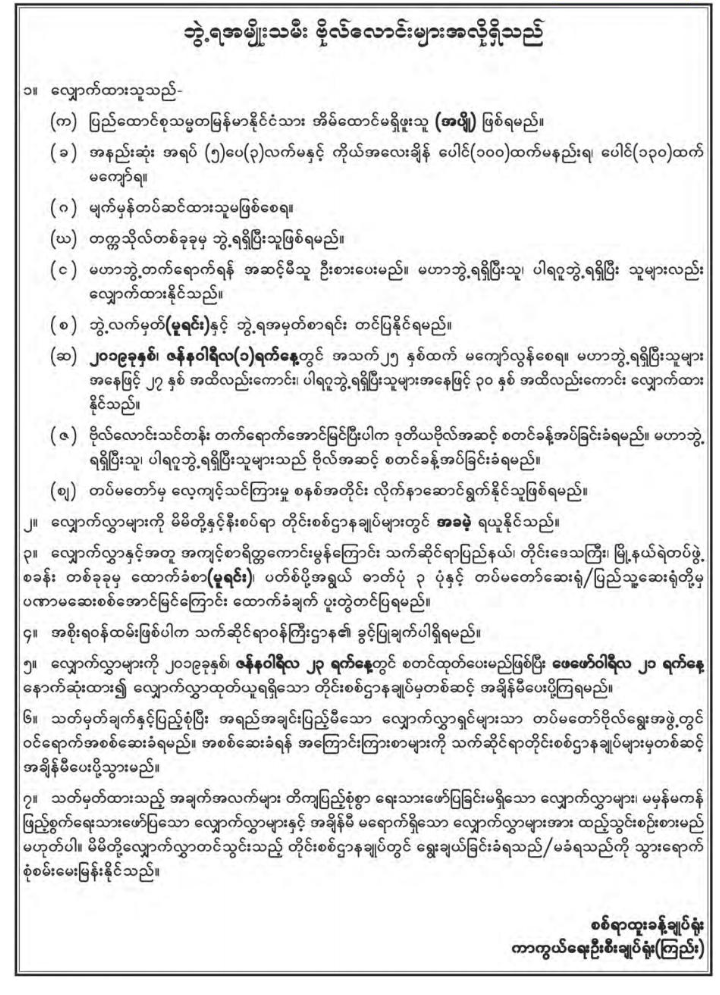 